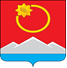 АДМИНИСТРАЦИЯ ТЕНЬКИНСКОГО МУНИЦИПАЛЬНОГО ОКРУГАМАГАДАНСКОЙ ОБЛАСТИР А С П О Р Я Ж Е Н И Е        16.06.2023 № 105-ра                 п. Усть-ОмчугО внесении изменений в распоряжение администрацииТенькинского муниципального округа Магаданской области от 06 апреля 2023 года № 63-ра «Об утверждении Положения «о выплате пособия воспитанникам трудовых отрядов «Полюс», «Павлик» на территории Тенькинского муниципального округа в 2023 году»В целях организации деятельности трудового отряда «Полюс» на базе МБОУ «СОШ в пос. Омчак» в июне 2023 года, внести изменения в распоряжение администрации Тенькинского городского округа   Магаданской области от 06 апреля 2023 года № 63-ра «Об утверждении Положения «О выплате пособия воспитанникам трудовых отрядов «Полюс», «Павлик» на территории Тенькинского муниципального округа в 2023 году» следующие изменения:Приложение № 3 распоряжения изложить в новой редакции согласно Приложения № 1 настоящего распоряжения. Приложение № 4 распоряжения изложить в новой редакции согласно Приложения № 2 настоящего распоряжения.Приложение № 5 распоряжения изложить в новой редакции согласно Приложения № 3 настоящего распоряжения.4. Контроль за исполнением настоящего распоряжения возложить на первого заместителя главы администрации Тенькинского муниципального округа.5. Настоящее распоряжение подлежит официальному опубликованию (обнародованию). Глава Тенькинского муниципального округа                             Д. А. РевутскийСмета расходов на организацию деятельности трудового отряда «Полюс» МБОУ «СОШ в пос. Усть-Омчуг» (июнь)Смета расходов на организацию деятельности трудового отряда «Полюс» МБОУ «СОШ в п. Омчак» (июнь)Смета расходов на организацию деятельности трудового отряда «Павлик» МБОУ «СОШ в пос. Усть-Омчуг» на 2023 год_____________________Приложение № 1к распоряжению администрации Тенькинского муниципального округаМагаданской областиот 16.06.2023 № 105-раВид расходовВид расходовСумма в тыс. руб.1Пособие учащимся (12 чел.)336,0 (28,0 на 1 ребенка)2Заработная плата воспитателя с учетом НДФЛ80,0 3Начисления на заработную плату воспитателя – 27,3%21,94Хозтовары для трудового отряда53,05Аптечка первой помощи4,06Одноразовая посуда 7,07Вода питьевая 3,08Страхование 2,1 Итого507,0Приложение № 2к распоряжению администрацииТенькинского муниципального округаМагаданской областиот 16.06.2023 № 105-раВид расходовВид расходовВид расходовСумма в тыс. руб.Сумма в тыс. руб.1Пособие учащимся (10 чел.)252,0 (25,2 на 1 ребенка)252,0 (25,2 на 1 ребенка)  2Хозтовары для трудового отряда28,028,03Аптечка первой помощи4,04,04Вода питьевая 3,03,0  5Одноразовая посуда3,03,06Страхование 3,03,0Итого293,0293,0Приложение № 3к распоряжению администрацииТенькинского муниципального округаМагаданской областиот 16.06.2023 № 105-раВид расходов Вид расходов Выплата Вид расходов Вид расходов Сумма в тыс. руб.1Выплата пособия воспитанникам(24 чел.)672,0 (28,0 на 1 ребенка)2Заработная плата воспитателя с учетом НДФЛ (2 воспитателя)160,0 (80,0 на 1 воспитателя)3Начисления на заработную плату воспитателя по договору ГПХ– 30 %48,04Хозтовары для трудового отряда98,85Аптечка первой помощи8,06Вода питьевая 9,07Страхование 4,2    Итого1 000,0